           ARARAQUARA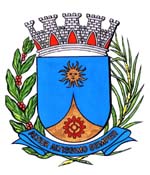 REQUERIMENTO  1026/16.AUTOR: Vereador e Presidente ELIAS CHEDIEK DESPACHO:DEFERIDO.Araraquara, _________________                    _________________                              PresidenteConsiderando que nos dias 02 e 03 de dezembro foi realizado na cidade de Manaus – Amazonas, o evento de escolha da entrega do Oscar da Gastronomia;Considerando que Araraquara traz para a cidade o Oscar pelo Chef João Paulo Papandré Lemos,		Requeiro satisfeitas as formalidades regimentais, seja oficiado ao Chef João Paulo, apresentando-lhe as mais efusivas congratulações deste Legislativo pela conquista do Prêmio Dolmã que lhe conferiu o título de Embaixador da gastronomia pelo Estado de São Paulo.  Sala de sessões “Plínio de Carvalho” 14 de dezembro de 2016.ELIAS CHEDIEKVereador e Presidente